SEGUIMOS CON LAS TILDES!!Nombre: 1. Separa las sílabas. Bahía:  Grúa:  Momia: Baile: Huelva: Magia:  Centenario:  Agua:  Historia:Tortuga: 2. Di cuál es la sílaba tónica de cada una de estas palabras, indica si son esdrújulas, llanas o agudas y por qué van acentuadas. Dormilón: Dormilones: Mágico: Mágicos: Estrella: Examen:Exámenes: Murciégalos: Murciégalo: 3. Clasifica las siguientes palabras según sean agudas, llanas o esdrújulas y di el por qué las acentuamos o no. Novela	música	natación   llanura   camisa   jabalí   brújula  régimen  virus  escuela  geografía llamando   camión   móvil   estuche   camiseta   cebra   canguro   jirafa   maleta  dragón  4. Coloca la tilde a las siguientes palabras agudas que lo necesiten. color     regar      avion      huracan      natacion      almacen      virtud      anden     amor 5. Coloca la tilde a las siguientes palabras llanas que lo necesiten. cerillas      martes      tijeras      carcel      lapiz      facil     vino      mesa     victor 6. Coloca la tilde a las palabras que sean esdrújulas. mamifero     vertido      cartero      grafico      boligrafo      libreta      mesilla      unico 7. Coloca las tildes a aquellas palabras que lo necesiten. melon    nombre    panico    cuento   mimica    bombero    dia     telefono   simbolo   maquinaTIPOS DE NOMBRESSepara los nombres según sean comunes o propios. Beatriz    señora    ratón     Luis    micrófono     Ebro      Marta      gato    mesa     Marte   Pirineos ¿Qué pista tenemos para saber si un nombre es propio o común?  Clasifica los nombres según sean individuales o colectivos. pez     pinar      constelación       urbanización      alumno      pelo     manada      oveja     platoAhora pon el nombre individual de cada nombre colectivo y lo mismo con los nombres colectivos. Ejemplo : pez (individual), banco de peces (colectivo) Bien hemos trabajado los nombres propios y comunes, los nombres individuales y los nombres colectivos y ahora trabajaremos los nombres concretos y abstractos.¿Recordáis qué diferencia hay entre nombres concretos y abstractos?Os dejo una pequeña ayuda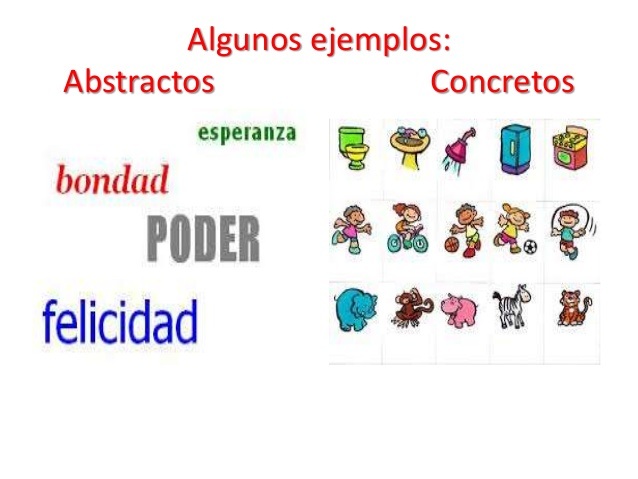 3. Señala el sustantivo en las siguientes oraciones y di si es concreto o abstracto.a. La tranquilidad de este lugar me gusta mucho. b. Me regalaron un ordenador en mi cumpleaños. c. Al ganar el premio sentimos alegría. d. Cuando voy de vacaciones siento añoranza de mi pueblo.e. La fruta es mi postre preferido. f. El amor de padres e hijos es muy grande.4. Pasa al plural estas oraciones. a. Jaime no encuentra el libro de matemáticas:b. La farola del jardín se ha estropeado:c. El bombero vino a arreglar el ascensor: d. El ratón come queso siempre que puede:e. El bolígrafo está encima de la mesa: 5. Subraya los verbos dl siguiente texto: "La ballena vive siempre en el agua y respira en la superficie gracias a su espiráculo. Las ballenas cantan y son capaces de emitir muchos y muy diferentes sonidos. ¿Sabías que las ballenas viven en grupo?”6. Separa la raíz y la terminación de estos verbos y clasifícalos según sean de la primera, segunda o tercera conjugación:comer : tropezar:bailar:ordenar: aterrizar: dormir:perder: resistir: salir:cantar: 7. Señala el verbo e indica si está en presente, pasado o futuro. a. María lee un libro: b. Nosotros comimos allí: c. Luis irá al mercado: d. Tú arreglarás la bicicleta: e. Juan escribe la carta: f. Yo vine a casa: 8. Escribe oraciones siguiendo las instrucciones: Una oración con el verbo cantar en participio: Una oración con el verbo perder en gerundio:Una oración con el verbo dormir en infinitivo:Una oración donde aparezca un verbo en gerundio y uno en infinitivo:  Una oración donde aparezca un verbo en participio y uno en infinitivo: 9. Encuentra cinco verbos del texto que estén en infinitivo y luego escríbelos en gerundio y participio. Ayer fui a comprar. El supermercado estaba vacío, no había nada de frutas ni verduras. Cuando llegué a casa me puse a ordenar mi habitación, luego aproveché para leer un poquito mientras esperaba que llegaran mis padres. Cuando llegaron era hora de cenar así que empezamos a preparar la cena. za ce ci zo zuca que qui co cu Completa las siguientes palabras: PA____TE		 ___BRA		 ___REZA 		___RACOLCHA___TA		___RILLA 		FUER____		____EGOPRIN____SA	____OSCO		____CHILLO		PE____ÑOERI____		CAL___DO		ABANI___		E____PAJE ____ADRO		CORA___N		A____FATA		OR___STAMA___PÁN	DO___NA 		___RDO 		CA___DORA Corrige el siguiente texto: El vampiro ya ce ha canzado de los tomates y coge todo lo ce encuentra en el huerto: mansanas, rasimos de uvas, trosos de melón….También se bebe el sumo de las naranjas. ¡!!Mmmmm!! Al vampiro le parese que todo está muy rico. Quando ha acabado de comer deside irse al zoológico a ver zebras, jirafas, rinozerontes, etc. Errores: Escribe palabras en la tabla con: La descripciónRelaciona los fragmentos con el nombre correspondiente: a) Cocodrilob) Águilac) ElefantePide a un familiar que te describa un paisaje mientras tú lo dibujas en un papel. Estate atento a todo lo que describe. Luego te podrá mostrar o decir si el paisaje que te ha descrito se parece a tu dibujo. La descripción de paisajes"Entre una espesura de árboles se veía una casa. Una casa fuera del pueblo, aislada, rodeada de una gran extensión de terreno liso como la palma de la mano. Enfrente tenía un jardín lleno de tulipanes, y de rosales con las últimas rosas del mes de junio. Los árboles eran tilos. La casa estaba rodeada por un muro de flores. Se sentía un perfume espeso, profundo, como si no se moviera del jardín, de madreselva y de naturaleza”.				     		  Orleans, 3 quilòmetres. Mercè Rodoreda¿De quién es el texto? ¿Quién era? ¿Qué sentido, aparte de la vista, ha utilizado para hacer la descripción? Dibuja el paisaje que nos ha descrito Mercè Rodoreda. Lee y observa estos tipos de textos:TEXTO 1: Grandes montañas con una fina capa de nieve que parece una pizca de algodón de azúcar. Las montañas tienen un color verde marrón como un "polo" de lima limón. Lleno de árboles de un color exquisito y muy bonito. A lo lejos hay un pueblo que le da un toque rural al paisaje, hay un río azul como las lágrimas de un niño pequeño y cuando le da el sol parece un río de oro. Hay un embalse hecho de piedra que le da un toque moderno. Detrás hay un pantano que es la guinda como la llama de una vela. Todo está rodeado de campos de un color verde oscuro. Más allá, al oeste, hay una granja con unas ovejas pastando. Este paisaje me produce mucha alegría porque todavía hay bosques así. TEXTO 2: Este paisaje me gusta porque refleja el calor del verano y el frío del invierno. Las montañas bañadas con nieve refleja el frío que hace en el clima de montaña. Las montañas blancas por encima y verdes por la parte de abajo. Bajo los árboles, totalmente verde hace que parezca que estemos en la primavera. Más hacia abajo, un río con el agua totalmente azul da un tono fresco en el ambiente con un archipiélago en medio del río que debe proceder de la montaña. Un montón de hierba cubre toda la tierra y queda muy bonita. En la ribera, un sinfín de piedras mojadas recubre una parte de la tierra.TEXTO 3: Desde la ventana de mi casa observo un paisaje de playa. A la izquierda hay un acantilado amarronado y a la derecha un pequeño bosque de pinos de color verde oscuro. El acantilado y el bosque están unidos por un hilo de agua que divide el cielo azul muy pero que muy clarito y el mar azul-verdoso.Por el cielo bailan unas cuantas gaviotas y por el agua pasean unos cuantos pececillos que parecen zanahorias. En el agua, muy cerca del acantilado, hay un velero con un palo marrón y dos velas, una de grande y otra pequeña; ambas, blanquísimas como la nieve. La embarcación es roja como la nariz de un payaso. Al norte, luce un sol brillante y radiante que parece una naranja con pinceladas amarillas. 4.1. Subraya con color azul los conectores que indican dónde están situados los diferentes elementos de la descripción (detrás, más hacia abajo, a lo lejos, en el centro, junto...) y los escribes:4.2. Rodea con color rojo tres adjetivos de cada texto, luego los escribes:4.3. Subraya con color verde las comparaciones que aparezcan en los textos y las escribes. Nexos de las comparaciones: como, tan … como, tan… que, más… que, menos… que.Ejemplos:Tenía unos ojos azules como el mar. Olga es tan alta como su hermana. David es más deportista que Juan. 4.4: Piensa un título para los diferentes paisajes que se han descrito:Título texto 1:Título texto 2:Título texto 3: 


5. Busca una imagen/fotografía de un paisaje y haz tú la descripción de él, utilizando variedad de adjetivos y alguna comparación.  Os aconsejo que antes de hacer la descripción observéis bien el paisaje que vais a describir y hagáis un esquema. EsdrújulasLlanasAgudasNombres comunesNombres propiosNombres individualesNombres colectivosNombres concretosNombres abstractosZaCeCiZoZuElementos importantes¿Cómo son?¿Dónde están? (delante, detrás, lejos, cerca, al lado…)